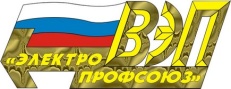 ОБЩЕСТВЕННАЯ ОРГАНИЗАЦИЯ «ВСЕРОССИЙСКИЙ ЭЛЕКТРОПРОФСОЮЗ»Белгородская областная организация ПРЕЗИДИУМ П О С Т А Н О В Л Е Н И Е16.04.2021  				       г. Белгород 					№ 8-3О проведении XII Турнира по мини-футболу среди команд Белгородской энергосистемы,посвященного Дню молодежи В целях развития и популяризации спорта в Белгородской энергосистеме, повышения спортивного мастерства участников Президиум БелОО ВЭППОСТАНОВЛЯЕТ:1. Провести 3 июля 2021 года XII Турнир по мини-футболу среди команд Белгородской энергосистемы, посвященный Дню молодежи (далее - Турнир). 2. Утвердить Положение о проведении Турнира (приложение №1).3. Утвердить смету расходов на проведение Турнира (приложение № 2). 4. Менеджеру по организационной работе Евдокименко О.В. довести до сведения первичных профсоюзных организаций Положение о проведении Турнира, осуществить организацию Турнира и закупку необходимого инвентаря.5. Главному бухгалтеру Артемовой О.Н. произвести расходование денежных средств на проведение Турнира в соответствие с утвержденной сметой.6. Техническому инспектору Сергеевой Л.С. разместить информацию о проведении Турнира на Web – сайте БелОО ВЭП.7. В случае продолжения действия ограничительных мероприятий, принятых государственными органами власти Белгородской области, ориентированных на предотвращение угрозы распространения коронавирусной инфекции (COVID-19), исходя из санитарно-эпидемиологической обстановки председателю БелОО ВЭП Андросовичу А.Н. принять решение о переносе даты проведения Турнира на более поздний срок.8. Контроль исполнения настоящего постановления возложить на председателя БелОО ВЭП Андросовича А.Н.  Приложение №1Утверждено Постановлением Президиума БелОО ВЭПот 16.04.2021 №8-3 ПОЛОЖЕНИЕо проведение XII Турнира по мини-футболу средикоманд Белгородской энергосистемы, посвященного Дню молодежи1. Цели и задачи1.1. XII Турнир по мини-футболу среди команд Белгородской энергосистемы, посвященный Дню молодежи (далее - Турнир), проводится с целью поддержки спортивно-оздоровительной работы в трудовых коллективах, пропаганды здорового образа жизни, развития мини - футбола в трудовых коллективах, приобщения сотрудников к систематическим занятиям физической культурой и спортом, а также комплектования команд для участия в соревнованиях между трудовыми коллективами города, области.2. Место и сроки проведения Турнира2.1. Турнир проводится 03.07.2021 в УСК Светланы Хоркиной. Открытие Турнира в 10:00.3. Участники3.1. К участию в Турнире допускаются команды предприятий Белгородской энергосистемы по заявкам, заверенным медработником.3.2 Состав команды - 8 человек (5 в поле + 3 запасных).3.3 Заявки на участие в Турнире от ППО предварительно подаются в электронном виде до 04 июня 2021 года в БелОО ВЭП на электронный адрес Evdokimenko.OV@mrsk-1.ru. (приложение).4. Регламент соревнований4.1. Состав команды - 8 человек. Продолжительность матча 2 тайма по 12 минут каждый. Перерыв между таймами 5 минут. Турнир проводятся по правилам мини–футбола (футзала). На первом этапе команды делятся на группы, игры в группах проходят по круговой системе. За победу начисляется 3 очка, за поражение – 0 очков, ничья - 1 очко.При равенстве очков у двух и более команд преимущество получает команда с учетом:- результатов личных встреч (между этими командами);- лучшей разницей забитых и пропущенных мячей во встречах между командами, имеющими одинаковое количество очков;- лучшей общей разницы забитых и пропущенных мячей;- в случае равенства всех этих показателей команда победительница определяется с помощью пробития серии пенальти.В 1/2 финала выходят команды, занявшие 1 и 2 места в своих группах. На втором этапе команды играют по олимпийской системе.4.2. Оформленные и заверенные медработником технические заявки подаются капитанами команд перед началом Турнира. 5. Финансовые расходы и награждение команд5.1 Расходы по подготовке и проведению Турнира (оплата судейства, награждение победителей и призеров медалями, дипломами и денежными призами, прочие расходы) осуществляются:- 30% - за счет средств БелОО ВЭП;- 70% - за счет средств ППО, участвующих в турнире, пропорционально заявленному количеству команд.5.2 Команды, занявшие 1-3 места, награждаются дипломами и денежными призами:I место    – 8 x 1 500 руб.II место  – 8 x 1 200 руб.III место – 8 x 1 000 руб.Настоящее положение является приглашением на турнир мини-футболу среди команд Белгородской энергосистемы, посвященный дню молодежи.Приложение ЗАЯВКАот ППО________________________________________на участие в XII Турнире по мини-футболу среди команд Белгородской энергосистемы, посвященном Дню молодежиСроки проведения: 03 июля 2021 годаМесто проведения: УСК С. Хоркиной Начало Турнира: 10:00Председатель ППО ________________________________________________							(подпись, Ф.И.О.)Врач: допускаю к соревнованиям ______ чел. __________________________ 									(подпись, Ф.И.О.)Председатель 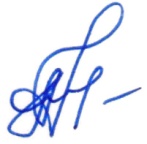 А.Н. Андросович№п/пФ.И.ОДатарожденияДопуск врача1234567